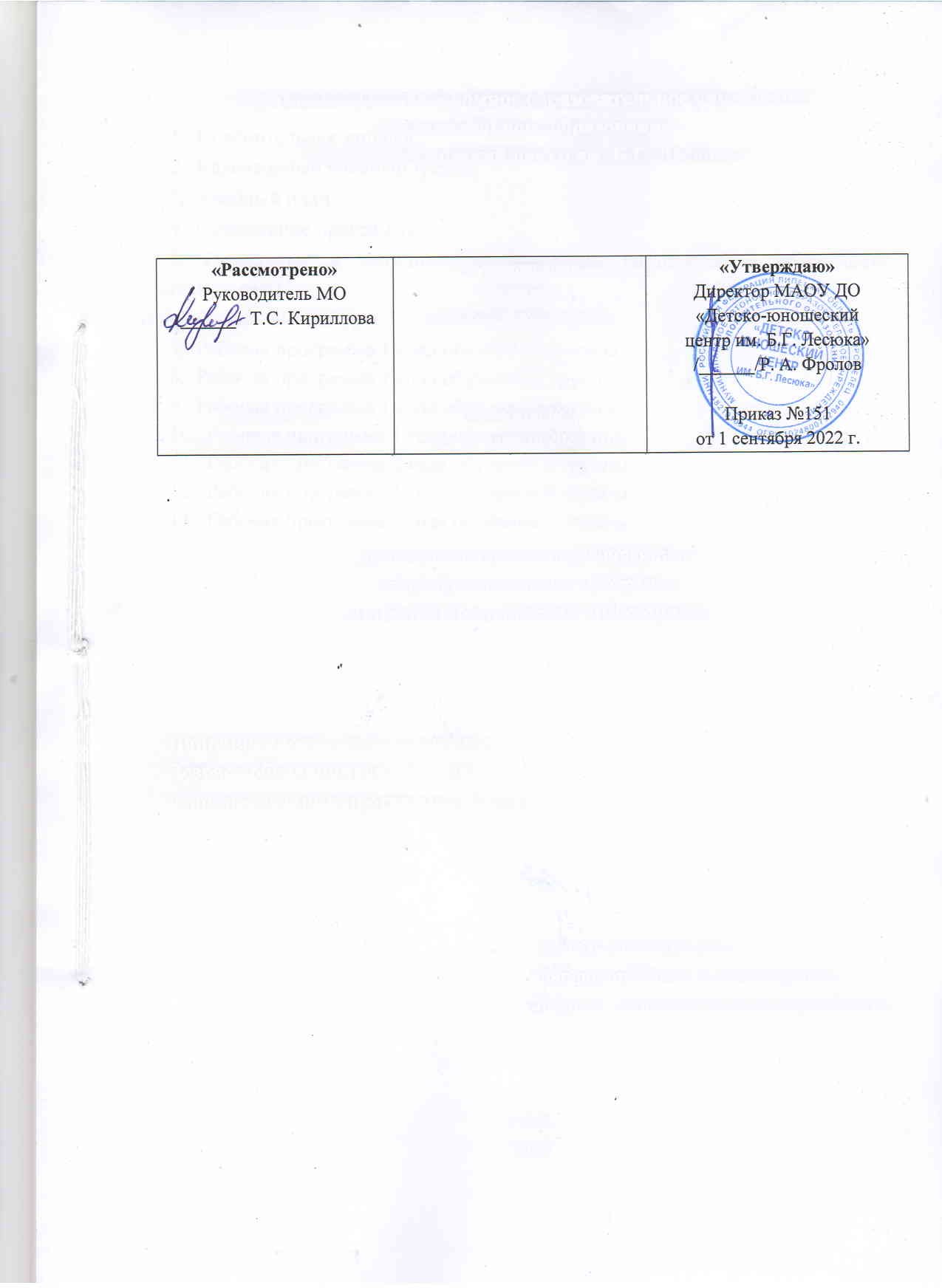 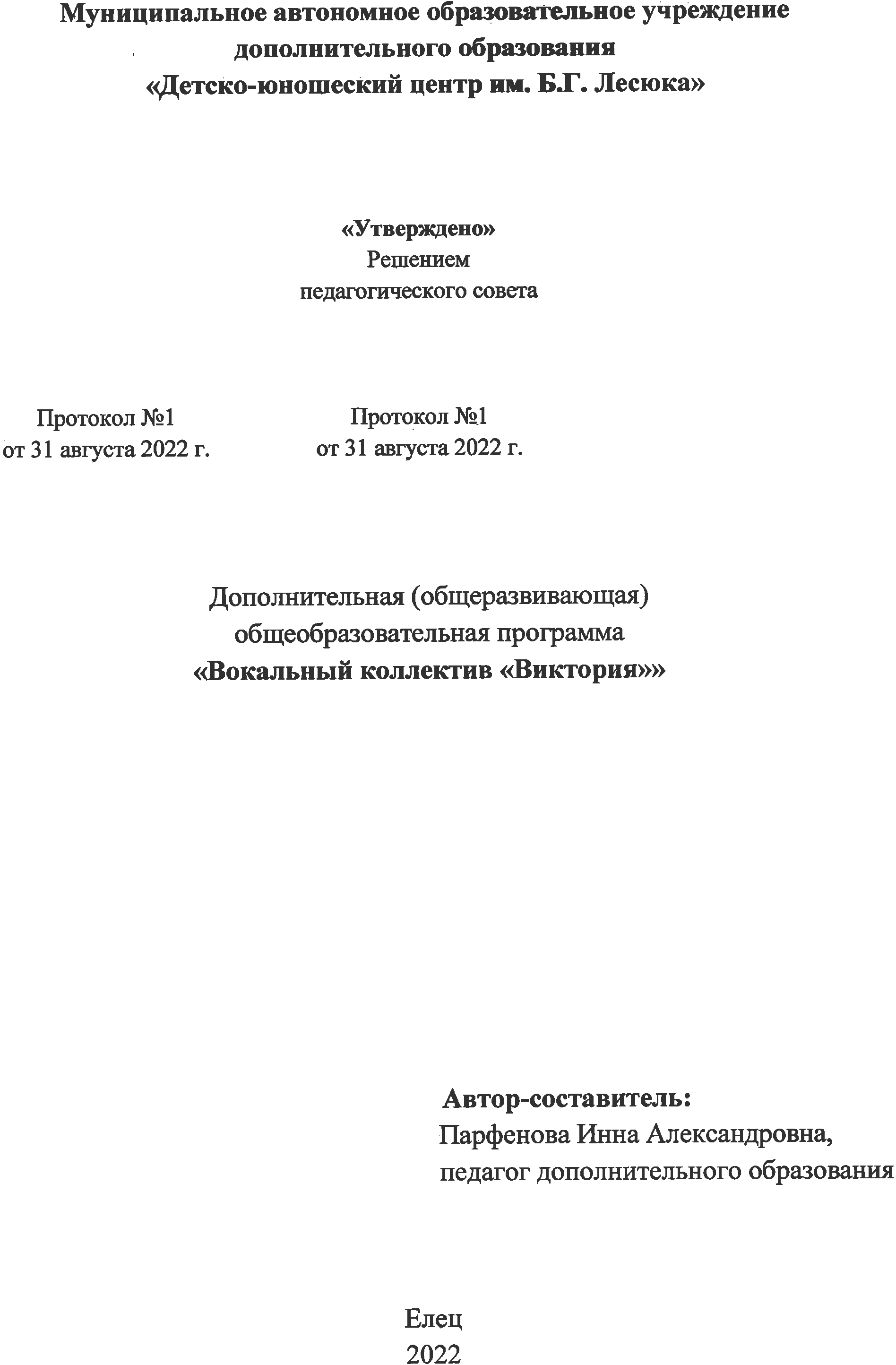 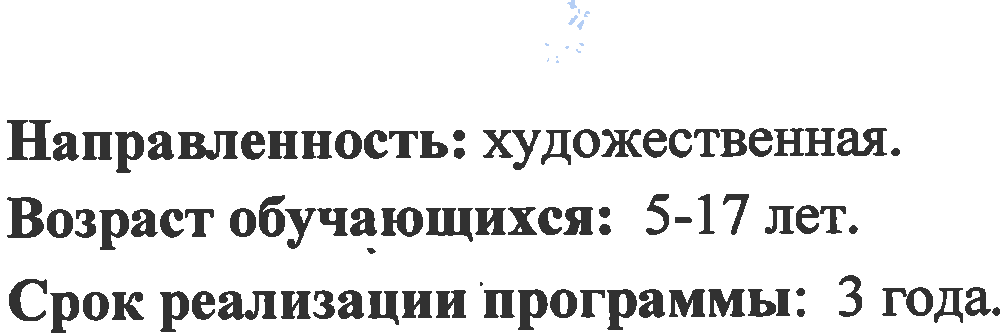 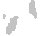 Содержание1.  Пояснительная записка2.  Календарный учебный график3.  Учебный план4.  Содержание программы5. Оценочные и методические материалы (методическое обеспечение программы)6.  Список литературы7.  Рабочая программа 1 года обучения 1 группы8.  Рабочая программа 1 года обучения 2 группы9.  Рабочая программа 1 года обучения 3 группы10.  Рабочая программа 1 года обучения 4 группы11.  Рабочая программа 2 года обучения 5 группы12.  Рабочая программа 3 года обучения 6 группы13.  Рабочая программа 3 года обучения 7 группыПояснительная запискаДополнительная (общеразвивающая) общеобразовательная программа «Вокальный коллектив «Виктория»» разработана согласно требованиям Локального акта «Положение о структуре, порядке разработки и утверждения дополнительных (общеразвивающих) общеобразовательных программ в МАОУ ДО «Детско-юношеский центр им. Б.Г. Лесюка».Программа «Вокальный коллектив «Виктория»» является дополнительной (общеразвивающей)  общеобразовательной программой художественной направленности. Программа направлена на приобщение детей к певческому искусству, способствует развитию их творческой фантазии, погружает в мир классической поэзии и драматического искусства, а также:- направлена реализовать творческий потенциал ребенка; -способствует развитию целого комплекса умений;- рассчитана на совершенствование певческих навыков;- помогает реализовать потребность в общении.Новизна программы состоит в применении здоровьесберегающих технологий (здоровый образ жизни, создание здоровой среды, повышение общего уровня культуры, самооценки и значимости ребенка); в возможности сочетания традиционных и инновационных методов обучения, воспитания и развития детей; в представлении практических упражнений, как по эстрадному вокалу, так и по приемам пения народного творчества; осуществление межпредметной связи в обучении, с опорой на знания и навыки, которые обучающиеся получают в процессе постановки и исполнения номеров; расширение музыкального кругозора обучающихся на занятиях в хоре, вокальном ансамбле, в дуэте, в трио.Эстрадный вокал – это широкий спектр различных жанров, который включает в себя фолковые, роковые, джазовые, мюзикловые и современные произведения.Особое место в программе занимает концертная деятельность – участие в городских и областных мероприятиях, посвященных разным памятным датам и праздникам, а так же участие в фестивалях и конкурсах различного уровня.Актуальность программы обусловлена изменениями, происходящими в социуме, когда все больше молодое поколение приобщается к современным направлениям в музыке, имеют желание реализовать свой творческий потенциал на сцене, найти свою оригинальность. Поэтому задача каждого исполнителя – поиск своего оригинального звука, своей характерной манеры  сценического образа. Таким образом, эстрадный вокал- это постоянный поиск творческой харизмы.Педагогическая целесообразность программы обусловлена тем, что занятия вокалом развивают художественные способности детей, формируют эстетический вкус, улучшают физическое развитие и эмоциональное состояние детей.Цель программы: заинтересовать детей музыкальным искусством, как неотъемлемой частью жизни каждого человека; научить владеть певческим голосом, сольному пению, пению в ансамбле (хоре), развить сценическое мастерство, умение работать с современным звуковоспроизводящим оборудованием, продуктивно сотрудничать со сверстниками и взрослыми.Воспитать непросто вокалиста, а творческую личность, способную самостоятельно анализировать и исправлять свои ошибки; уметь правильно преподнести различный вокальный материал.Обозначение цели определяют следующие задачи.1. Обучающие:	- научить основам эстрадного вокала, сценического движения, актёрского мастерства; - сформировать устойчивое вокальное дыхание, грамотную артикуляцию, основные вокальные приёмы;- научить приёмам расширения диапазона голоса;- сформировать вокально-ансамблевые навыки: пение на 2 - 3 голоса, петь в ансамбле согласованно;	- формировать индивидуальные способности: голос, слух, пластику, актёрские, импровизационные данные; 	- знакомить с основными вехами истории эстрадных стилей и их особенностями, с творчеством звёзд мировой вокальной эстрады; 	- научить работать со звуковоспроизводящей аудиоаппаратурой;	- научить правильно пользоваться различными типами микрофонов;	- выработать навыки использования оркестрового сопровождения на основе фонограмм типа – «минус». 	2. Развивающие:	- активизировать творческие способности обучающихся;	-  развить гармонический и мелодический слух; 	- развивать память, чувство метроритма;	- развивать силу голоса, его диапазон, беглость тембральных и регистровых  возможностей;	-  развить образное мышление и желание импровизировать; 	- развить артистическую смелость и непосредственность ребёнка, его самостоятельность;	- развить эмоциональную устойчивость к публичным выступлениям;	-  развить художественный и музыкальный вкус;	- приобщить к концертной и конкурсной деятельности;	3. Воспитательные:	- приобщить обучающихся к музыкально-художественной культуре через активизацию творческих способностей в сфере эстрадного музыкально-сценического искусства; 	- воспитывать умение концентрировать внимание, слух, мышление и 
память;	- выявлять музыкальные задатки у детей;	-  воспитать самостоятельную творческую личность; 	- воспитать настойчивость, выдержку, трудолюбие, целеустремленность – высокие нравственные качества;	- сформировать этику поведения на занятиях, репетициях, сцене, концертах;	- привить воспитанникам стремление постоянно расширять и углублять современные профессиональные знания;	- воспитать эмоционально-волевую сферу; 	- подготовить личность ребенка к социализации в обществе.	  4. Социальные: 	-  создать условия для формирования гражданственности и патриотизма;	- сформировать системы духовно-нравственных ценностей обучающихся;	- повысить уровень общей культуры, психологического здоровья;	- формирование творческой мотивации и психологической готовности к самостоятельной продуктивной деятельности.Ожидаемые результаты обучения.По итогам освоения программы большинство обучающихся должнызнать/понимать:особенности и возможности певческого голоса;правила распределение дыхания при исполнении музыкального произведения;понимать по требованию педагога слова - петь «мягко, нежно, легко, решительно».		Уметь:правильно дышать в момент исполнения вокальной партии;петь короткие, затем длинные фразы на одном дыхании;в подвижных песнях делать быстрый вдох;петь без сопровождения отдельные попевки и фразы из песен;петь легким звуком, без напряжения;петь чисто и слаженно в унисон;работать с микрофоном сольно и в ансамбле;уметь петь под минусовое сопровождение;уметь петь партии на два голоса;дать критическую оценку своему исполнению.  Срок реализации программы – 3 года. 	В первый год обучения занятия для 1 и 3  группы проводятся 2 раза в неделю по 1 часу (72 часа в год), для 2 группы - 3 раза в неделю по 1 часу (108 часов в год), для 4 группы - 3 раза в неделю по 2 часа (216 часов в год).Во  второй год  обучения занятия проводятся 3 раза в неделю по 2 часа (216 часов в год).В третий год обучения занятия для 6 группы проводятся 3 раза в неделю по 2 часа (216 часов в год), для 7 группы - 2 раза в неделю по 2 часа (144 часа в год). Условия реализации программы. Программа предназначена для детей и подростков 5-17 лет, желающих заниматься вокалом.  Формы организации занятий.  Основная форма проведения занятий – практическая.	При проведении практических занятий предпочтение отдается специальным основополагающим методам:	- выполнение вокальных тренировочных упражнений;	- отработка специальных движений;	- разучивание репертуара;  - овладение навыками работы с различными типами микрофонов;  - овладение навыками  использования оркестровых фонограмм типа – «минус»; - отработка навыков использования звуковоспроизводящей аппаратуры.Практикуются как групповые, так  и индивидуальные занятия.	Методы и формы обучения во время реализации программы применяются в зависимости от возрастных особенностей обучающихся.	Прохождение каждой новой теоретической темы предполагает постоянное повторение пройденных тем, обращение к которым диктует практика. Такие методические приемы как «забегание вперед», «возвращение к пройденному», придают объемность последовательному освоению материала в данной программе.	Содержание программы включает в себя занятия разных типов, на которых решаются вокальные, творческие и воспитательные задачи. Форма проведения занятия варьируется, в рамках одного занятия сочетаются разные виды деятельности.	Занятия по данной программе состоят из теоретической и практической частей, причем большее количество времени занимает практическая часть. Форму занятий можно определить как творческую, студийную деятельность детей.	Каждое занятие строится по схеме:	- настройка певческих голосов: комплекс упражнений для работы над певческим дыханием;	-  дыхательная гимнастика;	- речевые упражнения;	- распевание;	- пение вокализов;	- прослушивание оригинального исполнения в аудио-формате;	- анализ исполнительских особенностей вокального произведения; 	- работа над произведением.	Основные  принципы: 	- доступности,	- единства художественного и технического развития пения; 	- соразмерности нагрузок уровню и состоянию здоровья ребёнка; 	- постепенности и последовательности в овладении мастерством пения; 	- гармоничного воспитания личности.	Методы: 	- наглядно-слуховой; 	- наглядно-зрительный; 	- репродуктивный; 	- «концентрический»; 	- фонетический; 	- метод анализа. Вокально-групповая (индивидуальная) работа включает подготовку вокального аппарата - распевание, дыхательная гимнастика, развитие музыкального слуха, памяти, чувства ритма, дикции, ансамблевого исполнения, разучивание репертуара, работу с солистами, дуэтами, трио, навыки работы с фонограммой (-1), микрофонами.Концертно-исполнительская деятельность	предполагает участие группы,	солистов	в	различного	 рода	и	уровнях концертах, конкурсах, фестивалях детского вокального искусства, выездных и благотворительных концертах, участие в социально-педагогических проектах.2. Календарный учебный график          Начало учебного года   - 1 сентября.Окончание учебного года – 31 мая.3. Учебный  план1 год обучения (1, 3 группа)1 год обучения (2 группа)1 год обучения (4 группа)2 год обучения (5 группа)3 год обучения (6 группа)3 год обучения (7 группа)4. Содержание программы1 год обучения	1. Вводное занятие.		Инструктаж по ТБ. Планируемый репертуар. Задачи и цели работы вокального коллектива «Виктория». Знакомство с новыми участниками коллектива.		2. Выбор репертуара.		      Прослушивание фонограмм оригинального вокального материала для солистов и ансамбля; выявление творческих интересов участников коллектива;  определение песенной и жанровой тематики; разбор текстового материала; выбор тональности произведений. 		3. Работа над дыханием, певческая техника.		Знакомство с мелодией и словами песни; переписывание текста; ознакомление с характером песни, ритмической основой, жанром,  определением музыкальных фраз кульминации песни; регулирование вдоха и выдоха.		4. Работа над чистотой интонирования.		Проверка усвоения песни и мелодии в целом; слуховой контроль, координирование слуха и голоса во время исполнения по музыкальным фразам; исполнение музыкальных фраз нефорсированным звуком.		5. Работа с фонограммой.		Повторение ранее усвоенного материала; определение ритмической, тембровой основ аккомпанемента; определение темпа, динамических оттенков; исполнение песни с учетом усвоенного материала.		6. Работа с солистами.	Упражнения на снятие мышечных зажимов, выработку плавного звуковедения.    	Упражнения на владение мягкой и твердой атакой вокального звука, в зависимости от выразительных задач исполнения песенного репертуара. Распевания – настройка на работу, разогрев вокально-артикуляционного аппарата. Распевания с текстом (фольклорные потешки и попевки, народная песня). Игровые приемы распеваний. Владение своим тембром голоса. Совершенствование навыка пения унисон, стройности звучания, нефорсированного звучания голоса в примарной зоне. Унисонное пение в процессе работы над репертуаром. Контроль и устранение «задранной» гортани. Пение канонов, элементов двухголосия без музыкального сопровождения.       Совершенствование навыков вокальной артикуляции. Речевая дикционная разминка (скороговорки, считалки). Упражнения на освобождение нижней челюсти, активизации языка и губ. Правила переноса согласных звуков с конца слога одного слова на начало другого.		7. Текущий контроль.		Исполнение песен.		8. Работа с ансамблем и дуэтами. 		Формирование репертуара. Комплексная работа над артистическим, исполнительским мастерством (выход певца на сцену, поклон, поведение певца на сцене во время исполнения вокального номера, работа со зрительным залом). Отработка ведения партий при построении многоголосия на заданный интервал. Работа над многоголосием.	9. Работа над сценическим имиджем.	Закрепление ранее усвоенного материала; воссоздание сценического образа исполнителя песни; практическое осуществление сценического образа исполняемой песни.		10. Постановка вокальных номеров.	Сценография вокального номера. Работа	над	созданием сценического образа. Постановка концертных,  конкурсных номеров.		11. Работа с микрофоном.		Технические параметры; восприятие собственного голоса через звукоусилительное оборудование; сценический мониторинг; малые технические навыки звуковой обработки; взаимодействие с танцевальным коллективом на сцене при использовании радиосистем.		12. Отработка концертных номеров.	Отработка концертных номеров для участия группы, солистов в различного рода фестивалях, конкурсах, смотрах  исполнителей детской эстрадной песни, проектной деятельности, для выступления на тематических концертах.		13. Промежуточный контроль.		Отчетный концерт «Пойте, дети всей Земли!».2 год обучения	1. Вводное занятие.	Инструктаж по ТБ. Планируемый репертуар. Задачи и цели работы вокального коллектива «Виктория».   	2. Диагностика. Прослушивание детских голосов.	На 2-м и последующих годах обучения вводное занятие может включать в себя диагностику стартовых способностей, т.к. основную информацию о детях педагог уже имеет, ему лишь необходимо внести некоторые изменения, в соответствии с новым уровнем способностей детей.	3. Работа над чистым интонированием в одноголосном исполнении.	Интонирование – неразрывно связано с развитием музыкального слуха и достигается за счет специальных ассоциативных занятий, вокальных упражнений, изображения высоты звука жестикуляцией, графически и т.д.	4. Музыкально-ритмические движения.	Музыкально-ритмические движения – это комплекс движений, способствующих исправлению осанки, постановке правильного дыхания, формированию сценодвижения, умения чувствовать ритм. Дети разучивают движения к каждой песне (по сюжету и ритмическому рисунку.	5. Работа над песнями (фразировка, динамика, характер исполнения).	Работа над песнями включает в себя знакомство с содержанием песни, ее настроением, мелодией, ритмическим рисунком, композиционным построением, а также построчное разучивание песен. Во время работы над песнями происходит закрепление приобретенных умений и навыков. Это одна из наиболее объемных тем, так как на ней базируется собственно обучение вокальному искусству, его практическое применение. 	6. Пение a cappella (а капелла).	Владение своим тембром голоса. Совершенствование навыка пения унисон, стройности звучания, нефорсированного звучания голоса в примарной зоне. Унисонное пение в процессе работы над репертуаром. Контроль и устранение «задранной» гортани. Пение канонов, элементов двухголосия без музыкального сопровождения.	7. Текущий  контроль.	Исполнение песен.	8. Работа с микрофоном.	Восприятие собственного голоса через звуко-усилительное оборудование; сценический мониторинг; малые технические навыки звуковой обработки; взаимодействие с  танцевальным коллективом на сцене при использовании радиосистем.	9. Сольное пение.	Упражнения на снятие мышечных зажимов, выработку плавного звуковедения. Упражнения на владение мягкой и твердой атакой вокального звука, в зависимости от выразительных задач исполнения песенного репертуара. Распевания – настройка на работу, разогрев вокально-артикуляционного аппарата. Распевания с текстом (фольклорныепотешки и попевки, народная песня). Игровые приемы распеваний.        Совершенствование навыков вокальной артикуляции. Речевая дикционная разминка (скороговорки, считалки). Упражнения на освобождение нижней челюсти, активизации языка и губ. Правила переноса согласных звуков с конца слога одного слова на начало другого.		10. Вокально-хоровая работа.	Вокально-хоровые упражнения (на расширение диапазона, формирование гласных). Исполнение песен хором, малыми группами.	11. Работа над дикцией и динамикой.		Музыкальные распевки в пределах терции в мажоре и миноре; выравнивание гласных и согласных звуков, правильное произношение сочетаний звуков.		12. Культура поведения на сцене.		Культура поведения на сцене – это ряд теоретических и практических занятий, на которых дети узнают, как правильно выходить на сцену, уходить за кулисы, держаться на сцене во время песни; рассматриваются различные непредвиденные ситуации, которые могут произойти во время выступления и способы разрешения таких ситуаций. 		13. Отработка концертных номеров.	Отработка концертных номеров для участия группы, солистов в различного рода фестивалях, конкурсах, смотрах  исполнителей детской эстрадной песни, проектной деятельности, для выступления  на тематических концертах.		14. Промежуточный контроль.		Отчетный концерт «Пойте, дети всей Земли!».3 год обучения	1. Вводное занятие.		Инструктаж по ТБ. Планируемый репертуар. Задачи и цели работы вокального коллектива «Виктория». 	2. Развитие певческого дыхания.	«Искусство пения- есть искусство дыхания». Певческое дыхание и развитие всего организма. Главные принципы дыхания. Технология вдоха. Вдох между фразами в быстром произведении. Упражнения на грамотное распределение дыхания. Дыхательные упражнения на разные виды техники: «Свечка (3, 5, 7 свечей)», «Снайпер», «Упрямая свечка», «Комарик», «Раздувание огня», «Собачка» и др. Дыхательная гимнастика (для постановки правильного дыхания). Закрепление навыков правильного диафрагматического дыхания. Цезуры. Комплекс упражнений по дыхательной гимнастике: «Разрезаем пространство», «Пила», «Скакалка» и др.	3. Развитие навыков певческой артикуляции.	Внятная дикция - значимая составляющая хорошей песни. Скороговорки. Чистоговорки. Орфоэпия певческая. Снятие зажатий и стимуляция чѐткой работы различных мышц и органов. Зеркало - большой помощник в работе над приобретением этой гармонии и естества. Артикуляционная гимнастика (упражнение для губ, языка, освобождение челюсти). Отличие певческой артикуляции от обычной речи: сила и тембр. Секрет вокальной кантилены.	4. Развитие тембровых возможностей голоса.	Грудной резонатор и головной резонаторы. Вокальные ощущения зевка, купола. Вырабатываем устойчивое ощущение резонаторов. Упражнения на выработку ощущений грамотного микста.	5. Работа над выразительностью исполнения,  динамической нюансировкой.	Методика разучивания вокального произведения сохраняет свои этапы – слушание песни, её анализ, разучивание и осмысливание текста песни, отработка мелодии песни (отдельных мотивов, ритмических сложностей, нюансов). Способ исполнения – манера пения.		6. Работа над выразительностью сценического образа.		Работа над эстрадным номером: раскрыть индивидуальность исполнителя, выстроить драматургию номера, определить его идею, знать и учитывать природу специфических выразительных средств жанра. Актѐрское решение исполняемых песен. Уметь сочетать пение с различными танцевальными движениями. «Мелочи» сценического поведения и концертного костюма исполнителя. Основные принципы поведения на сцене. Творческая мобилизованность. Умение действовать и это действие выразить пением, словом, мимикой, жестом, звуком, пластикой. 		7. Текущий контроль.		Исполнение песен.		8. Работа с микрофоном.		Обучающиеся  должны уметь работать с микрофоном: отводить подальше от себя микрофон при высокой, громкой кульминационной ноте и приближать при исполнении речитатива или низких нотах, смело двигаться с микрофоном в руках, сохраняя правильное его положение.	9. Работа над самостоятельным исполнением сценического номера.	Практическая работа по созданию эстрадного номера. Актѐрское решение исполняемых песен, в том числе с обыгрыванием содержания. Основные принципы поведения на сцене. Творческая раскрепощѐнность. Отразить в костюме художественно-исполнительскую направленность песни. Основными факторами способности создания сценического замысла являются: восприятие, воображение, память, мышление, эмоциональность, непосредственность, выразительность.		10.  Отработка концертных номеров.	Отработка концертных номеров для участия группы, солистов в различного рода фестивалях, конкурсах, смотрах  исполнителей детской эстрадной песни, проектной деятельности, для выступления  на тематических концертах.		11. Итоговый контроль.Отчетный концерт «Пойте, дети всей Земли!».5. Оценочные и методические материалы (методическое обеспечение программы)	Вводный контроль осуществляется на первом году обучения в начале учебного года. Цель вводного контроля: прослушивание, определение голосового диапазона, оценивание умений, знаний. Цель вводного контроля второго года обучения - проверка уровня вокально-хоровой подготовки обучающихся, определение в группу (солисты или хор).	Также в середине каждого года обучения проводится текущий контроль, целью которого является проверка полученных   знаний путем исполнения изученных песен.	В конце первого и второго учебного года – промежуточный контроль, который проходит в виде отчётного концерта.  	Тематический контроль осуществляется на последнем занятии после изучения данной темы. Во время тематического контроля солисты или хор (в зависимости от исследуемого качества пения) исполняют вокальное музыкальное произведение.  	Итоговый контроль  проводится  в конце изучения всей программы в виде отчётного концерта.    	Формы предъявления результатов:	- отчётный концерт	- участие в музыкальных мероприятиях, конкурсах и фестивалях различных уровней.	Главными критериями оценивания результатов обучающихся считается   соответствие возрасту качество звука, свобода при пении, не количество, а качество выученного материала, умение практически использовать полученные умения и навыки, умение правильно пользоваться микрофоном свободное выступление на сцене.	Планируемые результаты.	После обучения по программе «Виктория» (эстрадный вокал) у обучающиеся должны знать/уметь, приобрести:	- интерес  к вокальному искусству; стремление к вокально-творческому самовыражению (пение соло, ансамблем, участие в импровизациях, участие в концертах);	- навыки вокально-хоровой деятельности (вовремя начинать и заканчивать пение, правильно вступать, умение петь по фразам, слушать паузы, правильно выполнять музыкальные, вокальные ударения, четко и ясно произносить слова – артикулировать при исполнении);	- уметь двигаться под музыку, не бояться сцены, ориентироваться  на сцене;	- стремиться передавать характер песни, уметь исполнять легато, правильно распределять дыхание во фразе, уметь делать кульминацию во фразе, усовершенствовать свой голос;	- уметь исполнять длительности и ритмические рисунки (ноты с точкой, пунктирный ритм), а также несложные элементы двухголосия – подголоски.	В качестве дидактического материала используется разнообразный  тематический архив аудиозаписей и фонограмм (минусовок) в формате mp3, собранный автором программы.Для реализации программы  в полном объеме используется следующее материально-техническое обеспечение:- репетиционный кабинет;- компьютер (ноутбук);- аналоговый микшерский пульт BERINGERQ802US Bxenyx (4 канала);- активные акустические системы Xline BAF-1595BT;- вокальная радиосистема Xline MD-262A (800 Мгц);- записи фонограмм в режиме «+» и«-».6. Список литературы	1. Белибихина Н.А., Королева Л.А. Организация дополнительного образования в школе. - Волгоград, 2009.	2. Березина В.А. Дополнительное образование детей России/В.А.Березин; Министерство образования и науки Российской Федерации. - Москва: Диалог культур, 2007.	3. Гонтаренко Н. Сольное пение. Секреты вокального мастерства. – Ростов на Дону: Феникс,2013.		4. Золотарева А.В., Мухамедьярова Н.А., Пикина А.Л., Тихомирова Н.Г. Концептуальные и организационные основы дополнительного образования детей: учебное пособие/под ред. А.В. Золотаревой. – Ярославль: РИО ЯГПУ, 2014.5. Евладова Е. Б. Дополнительное образование детей: Учеб. пособие для студентов учреждений проф. образования, обучающихся по специальности «Педагогикадоп. образования» /Е.Б. Евладова, Л.Г.Логинова, Н.Н.Михайлова.- М.: Владос, 2002.	6. ИсаеваИ. Эстрадное пение. Экспресс-курс развития вокальных способностей. - М.: Книжкин Дом, 2006.	7.Малахов. Современные дыхательные методики. Донецк, 2003.	8. Максимов С.  Музыкальная грамота.  Москва, 2007.	9. Озерецковская И. Начальные упражнения для вокалистов. Москва, 2007.			10. Оптимизация дополнительного образования детей. Коллективная монография / под ред. В.П. Голованова и Б.В. Куприянова. – Москва, Кострома: КОИРО, 2010-2011. 		   11. Проектирование и анализ учебного занятия в системе дополнительного образования детей / авт.-сост. Л.Б. Малыхина. – Волгоград: Учитель, 2015. 		   12. Романова Л.В.Школа эстрадного вокала. 2007.		   13. Социальное воспитание в учреждениях дополнительного образования детей: учеб. Пособие для студентов вузов, обучающихся по специальности. Социал. педагогика/Б.В. Куприянов, под ред. А.В.Мудрика.- М.: Academia, 2004.			14. Фадин В.В. Музыка для преподавателей.  Волгоград: Учитель, 2008.  15. Ховард Э., Ховард О. Вокал для всех. - Москва, 2007.  16. Что должен знать педагог о современных образовательных технологиях: практическое пособие/Авт.-сост. В.Г. Гульчевская, Е.А. Чекунова, О.Г. Тринитатская, А.В. Тищенко. – М.: АРКТИ, 2010. РАБОЧАЯ ПРОГРАММА к дополнительной (общеразвивающей) общеобразовательной программе «Вокальный коллектив «Виктория»»Возраст обучающихся: 5 – 17 лет.Год обучения: 1 год.Группа №1.2022-2023 учебный год Содержание1.  Пояснительная записка2.  Календарно - тематическое планированиеПояснительная запискаЦели и задачи программы 1 года обучения.Цель программы - научить основам эстрадного вокала, сценического движения, актёрского мастерства.Задачи.	1. Обучающие:	-  сформировать основные вокальные приёмы;	-  научить приёмам расширения диапазона голоса;	-  сформировать вокально-ансамблевые навыки: пение на 2 - 3 голоса, петь в ансамбле согласованно;	-  научить работать со звуковоспроизводящей аудиоаппаратурой;	-  научить, правильно пользоваться различными типами микрофонов.	2. Развивающие:	- активизировать творческие способности обучающихся;	- развивать память, чувство метроритма;	-  развить художественный и музыкальный вкус;	- приобщить к концертной и конкурсной деятельности.	3. Воспитательные:	- приобщить обучающихся к музыкально-художественной культуре через активизацию творческих способностей в сфере эстрадного музыкально-сценического искусства; 	- воспитывать умение концентрировать внимание, слух, мышление и 
память;	- сформировать этику поведения на занятиях, репетициях, сцене, концертах.	 4. Социальные: 	-  создать условия для формирования гражданственности и патриотизма;	- сформировать системы духовно-нравственных ценностей обучающихся;	- повышение уровня общей культуры, психологического здоровья.Количество часов, отводимых на освоение программы.Занятия проводятся 2 раза в неделю по 1 часу, 2 часа в неделю, 72 часа в год.Ожидаемые результаты 1 года обучения.По итогам  обучения большинство обучающихся должны знать/понимать:особенности и возможности певческого голоса;правила распределение дыхания при исполнении музыкального произведения;понимать по требованию педагога слова - петь «мягко, нежно, легко, решительно»;		уметь:правильно дышать в момент исполнения вокальной партии;работать с микрофоном сольно и в ансамбле;уметь петь под минусовое сопровождение;дать критическую оценку своему исполнению.2. Календарно-тематическое планированиеРАБОЧАЯ ПРОГРАММА к дополнительной (общеразвивающей) общеобразовательной программе «Вокальный коллектив «Виктория»»Возраст обучающихся: 5 – 17 лет.Год обучения: 1 год.Группа №2.2022-2023 учебный год Содержание1.  Пояснительная записка2.  Календарно - тематическое планирование1. Пояснительная запискаЦели и задачи программы 1 года обучения.Цель программы - научить основам эстрадного вокала, сценического движения, актёрского мастерства.Задачи.	1. Обучающие:	-  сформировать основные вокальные приёмы;	-  научить приёмам расширения диапазона голоса;	-  сформировать вокально-ансамблевые навыки: пение на 2 - 3 голоса, петь в ансамбле согласованно;	-  научить работать со звуковоспроизводящей аудиоаппаратурой;	-  научить, правильно пользоваться различными типами микрофонов.	2. Развивающие:	- активизировать творческие способности обучающихся;	- развивать память, чувство метроритма;	-  развить художественный и музыкальный вкус;	- приобщить к концертной и конкурсной деятельности.	3. Воспитательные:	- приобщить обучающихся к музыкально-художественной культуре через активизацию творческих способностей в сфере эстрадного музыкально-сценического искусства; 	- воспитывать умение концентрировать внимание, слух, мышление и 
память;	- сформировать этику поведения на занятиях, репетициях, сцене, концертах.	 4. Социальные: 	-  создать условия для формирования гражданственности и патриотизма;	- сформировать системы духовно-нравственных ценностей обучающихся;	- повышение уровня общей культуры, психологического здоровья.Количество часов, отводимых на освоение программы.Занятия проводятся 3 раза в неделю по 1 часу, 3 часа в неделю, 108  часов в год.Ожидаемые результаты 1 года обучения.По итогам  обучения большинство обучающихся должны знать/понимать:особенности и возможности певческого голоса;правила распределение дыхания при исполнении музыкального произведения;понимать по требованию педагога слова - петь «мягко, нежно, легко, решительно»;		уметь:правильно дышать в момент исполнения вокальной партии;работать с микрофоном сольно и в ансамбле;уметь петь под минусовое сопровождение;дать критическую оценку своему исполнению.2. Календарно-тематическое планированиеРАБОЧАЯ ПРОГРАММА к дополнительной (общеразвивающей) общеобразовательной программе «Вокальный коллектив «Виктория»»Возраст обучающихся: 5 – 17 лет.Год обучения: 1 год.Группа №3.2022-2023 учебный год Содержание1.  Пояснительная записка2.  Календарно - тематическое планированиеПояснительная запискаЦели и задачи программы 1 года обучения.Цель программы - научить основам эстрадного вокала, сценического движения, актёрского мастерства.Задачи.	1. Обучающие:	-  сформировать основные вокальные приёмы;	-  научить приёмам расширения диапазона голоса;	-  сформировать вокально-ансамблевые навыки: пение на 2 - 3 голоса, петь в ансамбле согласованно;	-  научить работать со звуковоспроизводящей аудиоаппаратурой;	-  научить, правильно пользоваться различными типами микрофонов.	2. Развивающие:	- активизировать творческие способности обучающихся;	- развивать память, чувство метроритма;	-  развить художественный и музыкальный вкус;	- приобщить к концертной и конкурсной деятельности.	3. Воспитательные:	- приобщить обучающихся к музыкально-художественной культуре через активизацию творческих способностей в сфере эстрадного музыкально-сценического искусства; 	- воспитывать умение концентрировать внимание, слух, мышление и 
память;	- сформировать этику поведения на занятиях, репетициях, сцене, концертах.	 4. Социальные: 	-  создать условия для формирования гражданственности и патриотизма;	- сформировать системы духовно-нравственных ценностей обучающихся;	- повышение уровня общей культуры, психологического здоровья.Количество часов, отводимых на освоение программы.Занятия проводятся 2 раза в неделю по 1 часу, 2 часа в неделю, 72 часа в год.Ожидаемые результаты 1 года обучения.По итогам  обучения большинство обучающихся должны знать/понимать:особенности и возможности певческого голоса;правила распределение дыхания при исполнении музыкального произведения;понимать по требованию педагога слова - петь «мягко, нежно, легко, решительно»;		уметь:правильно дышать в момент исполнения вокальной партии;работать с микрофоном сольно и в ансамбле;уметь петь под минусовое сопровождение;дать критическую оценку своему исполнению.2. Календарно-тематическое планированиеРАБОЧАЯ ПРОГРАММА к дополнительной (общеразвивающей) общеобразовательной программе «Вокальный коллектив «Виктория»»Возраст обучающихся: 5 – 17 лет.Год обучения: 1 год.Группа №4.2022-2023 учебный год Содержание1.  Пояснительная записка2.  Календарно - тематическое планирование1. Пояснительная запискаЦели и задачи программы 1 года обучения.Цель программы - научить основам эстрадного вокала, сценического движения, актёрского мастерства.Задачи.	1. Обучающие:	-  сформировать основные вокальные приёмы;	-  научить приёмам расширения диапазона голоса;	-  сформировать вокально-ансамблевые навыки: пение на 2 - 3 голоса, петь в ансамбле согласованно;	-  научить работать со звуковоспроизводящей аудиоаппаратурой;	-  научить, правильно пользоваться различными типами микрофонов.	2. Развивающие:	- активизировать творческие способности обучающихся;	- развивать память, чувство метроритма;	-  развить художественный и музыкальный вкус;	- приобщить к концертной и конкурсной деятельности.	3. Воспитательные:	- приобщить обучающихся к музыкально-художественной культуре через активизацию творческих способностей в сфере эстрадного музыкально-сценического искусства; 	- воспитывать умение концентрировать внимание, слух, мышление и 
память;	- сформировать этику поведения на занятиях, репетициях, сцене, концертах.	 4. Социальные: 	-  создать условия для формирования гражданственности и патриотизма;	- сформировать системы духовно-нравственных ценностей обучающихся;	- повышение уровня общей культуры, психологического здоровья.Количество часов, отводимых на освоение программы.Занятия проводятся 3 раза в неделю по 2 часа, 6 часов в неделю, 216  часов в год.Ожидаемые результаты 1 года обучения.По итогам  обучения большинство обучающихся должны знать/понимать:особенности и возможности певческого голоса;правила распределение дыхания при исполнении музыкального произведения;понимать по требованию педагога слова - петь «мягко, нежно, легко, решительно»;		уметь:правильно дышать в момент исполнения вокальной партии;работать с микрофоном сольно и в ансамбле;уметь петь под минусовое сопровождение;дать критическую оценку своему исполнению.2. Календарно-тематическое планированиеРАБОЧАЯ ПРОГРАММА к дополнительной (общеразвивающей) образовательной программе «Вокальный коллектив «Виктория»»Возраст обучающихся: 5 – 17 лет.Год обучения: 2 год.Группа №5.2022-2023 учебный год Содержание1.  Пояснительная записка2.  Календарно - тематическое планирование1. Пояснительная запискаЦели и задачи программы 2 года обучения.Цель программы - развитие и укрепление параметров вокального исполнительства (расширение певческого диапазона, выравнивание звучности голоса на протяжении всего диапазона).Задачи:	1. Обучающие:	- сформировать важнейшие умения и навыки эстрадно-вокальной техники;	-  обучить навыкам самостоятельной, грамотной, осмысленной работы над своим голосом и репертуаром;	- научить разбираться в музыкальном содержании и форме произведения, в идейной и эмоциональной сущности текста (его содержания, настроения, кульминации).	-формировать индивидуальные способности: голос, слух, пластику, актёрские, импровизационные данные; 	- научить работать со звуковоспроизводящей аудиоаппаратурой.	2. Развивающие:	- выявить и развить музыкальные способности обучающихся;	- активизировать творческие способности обучающихся;	-  развить гармонический и мелодический слух; 	- развивать память, чувство метроритма;	- развивать силу голоса, его диапазон, беглость тембральных и регистровых   возможностей;	-  развить образное мышление и желание импровизировать; 	-  развить художественный и музыкальный вкус;	- приобщить к концертной и конкурсной деятельности.	3. Воспитательные:	-  приобщить обучающихся к музыкально-художественной культуре через активизацию творческих способностей в сфере эстрадного музыкально-сценического искусства; 	- воспитывать умение концентрировать внимание, слух, мышление и 
память;	- воспитать настойчивость, выдержку, трудолюбие, целеустремленность – высокие нравственные качества;	- сформировать этику поведения на занятиях, репетициях, сцене, концертах.	4. Социальные: 	-  создать условия для формирования гражданственности и патриотизма;	- сформировать системы духовно-нравственных ценностей обучающихся;	- повышение уровня общей культуры, психологического здоровья;	- формирование творческой мотивации и психологической готовности к самостоятельной продуктивной деятельности.Количество часов, отводимых на освоение программы.Занятия проводятся 3 раза в неделю по 2 часа. 6 часов в неделю, 216 часов в год.Ожидаемые результаты.По итогам освоения программы 2 года обучения большинство обучающихся должны уметь:	- петь достаточно чистым по качеству звуком, легко, мягко, непринуждённо;	- петь короткие, затем длинные фразы на одном дыхании;	- правильно дышать в момент исполнения вокальной партии;   - в подвижных песнях делать быстрый вдох;   - петь легким звуком, без напряжения;    - петь чисто и слаженно в унисон;    - работать с микрофоном сольно и в ансамбле;	- дать критическую оценку своему исполнению;	- исполнять выразительно разученные произведения;	- работать над чистотой интонации и выразительностью звука;	- в работе над произведениями добиваться смыслового единства текста и музыки.2. Календарно-тематическое планированиеРАБОЧАЯ ПРОГРАММА к дополнительной (общеразвивающей) общеобразовательной программе «Виктория» (эстрадный вокал)Возраст обучающихся: 5 – 17 лет.Год обучения: 3 год.Группа №6.2022-2023 учебный годСодержание1.  Пояснительная записка2.  Календарно - тематическое планирование1. Пояснительная записка	Цель программы 3 года обучения - расширение параметров ансамблевого вокального эстрадного исполнительства (выявление технических и выразительных исполнительских возможностей обучающихся).Задачи.	1. Обучающие:	- сформировать устойчивое вокальное дыхание, грамотную артикуляцию, основные вокальные приёмы;	- закрепить вокально-ансамблевые навыки: пение на 2 - 3 голоса, петь в ансамбле согласованно;	- сформировать индивидуальные способности: голос, слух, пластику, актёрские, импровизационные данные; 	- знакомить с основными вехами истории эстрадных стилей и их особенностями, с творчеством звёзд мировой вокальной эстрады; 	- научить, правильно пользоваться различными типами микрофонов;	- выработать навыки использования оркестрового сопровождения на основе фонограмм типа – «минус». 	2. Развивающие:	- активизировать творческие способности обучающихся;	-  развить гармонический и мелодический слух; 	- развивать память, чувство метроритма;	- развивать силу голоса, его диапазон, беглость тембральных и регистровых  возможностей;	-  развить образное мышление и желание импровизировать; 	- развить артистическую смелость и непосредственность ребёнка, его самостоятельность;	- развить эмоциональную устойчивость к публичным выступлениям;	-  развить художественный и музыкальный вкус;	- приобщить к концертной и конкурсной деятельности.	3. Воспитательные:	-  приобщить обучающихся к музыкально-художественной культуре через активизацию творческих способностей в сфере эстрадного музыкально-сценического искусства; 	- воспитывать умение концентрировать внимание, слух, мышление и 
память;	-  воспитать самостоятельную творческую личность; 	- воспитать настойчивость, выдержку, трудолюбие, целеустремленность – высокие нравственные качества;	- сформировать этику поведения на занятиях, репетициях, сцене, концертах;	- привить воспитанникам стремление постоянно расширять и углублять современные профессиональные знания;	- воспитать эмоционально-волевую сферу; 	- подготовить личность ребенка к социализации в обществе.	4. Социальные: 	-  создать условия для формирования гражданственности и патриотизма;	- сформировать системы духовно-нравственных ценностей обучающихся;	- повышение уровня общей культуры, психологического здоровья;	- формирование творческой мотивации и психологической готовности к самостоятельной продуктивной деятельности.Количество часов, отводимых на освоение программы.Занятия проводятся 3 раза в неделю по 2 часа, 6 часа в неделю, 216 часов в год.Ожидаемые результаты.По итогам освоения программы большинство обучающихся должныпоказать:	1. Наличие исполнительского мастерства, владение вокальной техникой:	- уметь точно интонировать на всем диапазоне;	- уметь петь естественно, ровным по тембру голосом;	- уметь свободно пользоваться навыками певческого дыхания;	- уметь грамотно пользоваться резонаторными ощущениями;	- уметь исполнять свою партию в ансамбле в многоголосных произведениях.	2.  Владение навыками поведения на сцене:	- взаимодействие с партнерами;	- умение красиво двигаться, чувство единства пластики в ансамбле (дляансамбля);	- умение общаться со зрителем;	- владение приемами определенного музыкального стиля;	- демонстрация индивидуальной манеры пения;	3.  Уровень раскрытия образа:	- артистизм исполнения;	- свобода исполнения;	- цельность исполнения произведения;	- раскрытие художественных достоинств произведения.		4. Уметь:	- петь легким звуком, без напряжения;	- петь чисто и слаженно в унисон;	- работать с микрофоном сольно и в ансамбле;	- уметь петь под минусовое сопровождение;	- уметь петь партии на два голоса;	- дать критическую оценку своему исполнению.2. Календарно-тематическое планированиеРАБОЧАЯ ПРОГРАММА к дополнительной (общеразвивающей) общеобразовательной программе «Вокальный коллектив «Виктория»»Возраст обучающихся: 5 – 17 лет.Год обучения: 3 год.Группа №7.2022-2023 учебный годСодержание1.  Пояснительная записка2.  Календарно - тематическое планирование1. Пояснительная записка	Цель программы 3 года обучения - расширение параметров ансамблевого вокального эстрадного исполнительства (выявление технических и выразительных исполнительских возможностей обучающихся).Задачи.	1. Обучающие:	- сформировать устойчивое вокальное дыхание, грамотную артикуляцию, основные вокальные приёмы;	- закрепить вокально-ансамблевые навыки: пение на 2 - 3 голоса, петь в ансамбле согласованно;	- сформировать индивидуальные способности: голос, слух, пластику, актёрские, импровизационные данные; 	- знакомить с основными вехами истории эстрадных стилей и их особенностями, с творчеством звёзд мировой вокальной эстрады; 	- научить, правильно пользоваться различными типами микрофонов;	- выработать навыки использования оркестрового сопровождения на основе фонограмм типа – «минус». 	2. Развивающие:	- активизировать творческие способности обучающихся;	-  развить гармонический и мелодический слух; 	- развивать память, чувство метроритма;	- развивать силу голоса, его диапазон, беглость тембральных и регистровых  возможностей;	-  развить образное мышление и желание импровизировать; 	- развить артистическую смелость и непосредственность ребёнка, его самостоятельность;	- развить эмоциональную устойчивость к публичным выступлениям;	-  развить художественный и музыкальный вкус;	- приобщить к концертной и конкурсной деятельности.	3. Воспитательные:	-  приобщить обучающихся к музыкально-художественной культуре через активизацию творческих способностей в сфере эстрадного музыкально-сценического искусства; 	- воспитывать умение концентрировать внимание, слух, мышление и 
память;	-  воспитать самостоятельную творческую личность; 	- воспитать настойчивость, выдержку, трудолюбие, целеустремленность – высокие нравственные качества;	- сформировать этику поведения на занятиях, репетициях, сцене, концертах;	- привить воспитанникам стремление постоянно расширять и углублять современные профессиональные знания;	- воспитать эмоционально-волевую сферу; 	- подготовить личность ребенка к социализации в обществе.	4. Социальные: 	-  создать условия для формирования гражданственности и патриотизма;	- сформировать системы духовно-нравственных ценностей обучающихся;	- повышение уровня общей культуры, психологического здоровья;	- формирование творческой мотивации и психологической готовности к самостоятельной продуктивной деятельности.Количество часов, отводимых на освоение программы.Занятия проводятся 2 раза в неделю по 2 часа,  4 часа в неделю, 144 часа в год.Ожидаемые результаты.По итогам освоения программы большинство обучающихся должныпоказать:	1. Наличие исполнительского мастерства, владение вокальной техникой:	- уметь точно интонировать на всем диапазоне;	- уметь петь естественно, ровным по тембру голосом;	- уметь свободно пользоваться навыками певческого дыхания;	- уметь грамотно пользоваться резонаторными ощущениями;	- уметь исполнять свою партию в ансамбле в многоголосных произведениях.	2.  Владение навыками поведения на сцене:	- взаимодействие с партнерами;	- умение красиво двигаться, чувство единства пластики в ансамбле (дляансамбля);	- умение общаться со зрителем;	- владение приемами определенного музыкального стиля;	- демонстрация индивидуальной манеры пения;	3.  Уровень раскрытия образа:	- артистизм исполнения;	- свобода исполнения;	- цельность исполнения произведения;	- раскрытие художественных достоинств произведения.		4. Уметь:	- петь легким звуком, без напряжения;	- петь чисто и слаженно в унисон;	- работать с микрофоном сольно и в ансамбле;	- уметь петь под минусовое сопровождение;	- уметь петь партии на два голоса;	- дать критическую оценку своему исполнению.2. Календарно-тематическое планирование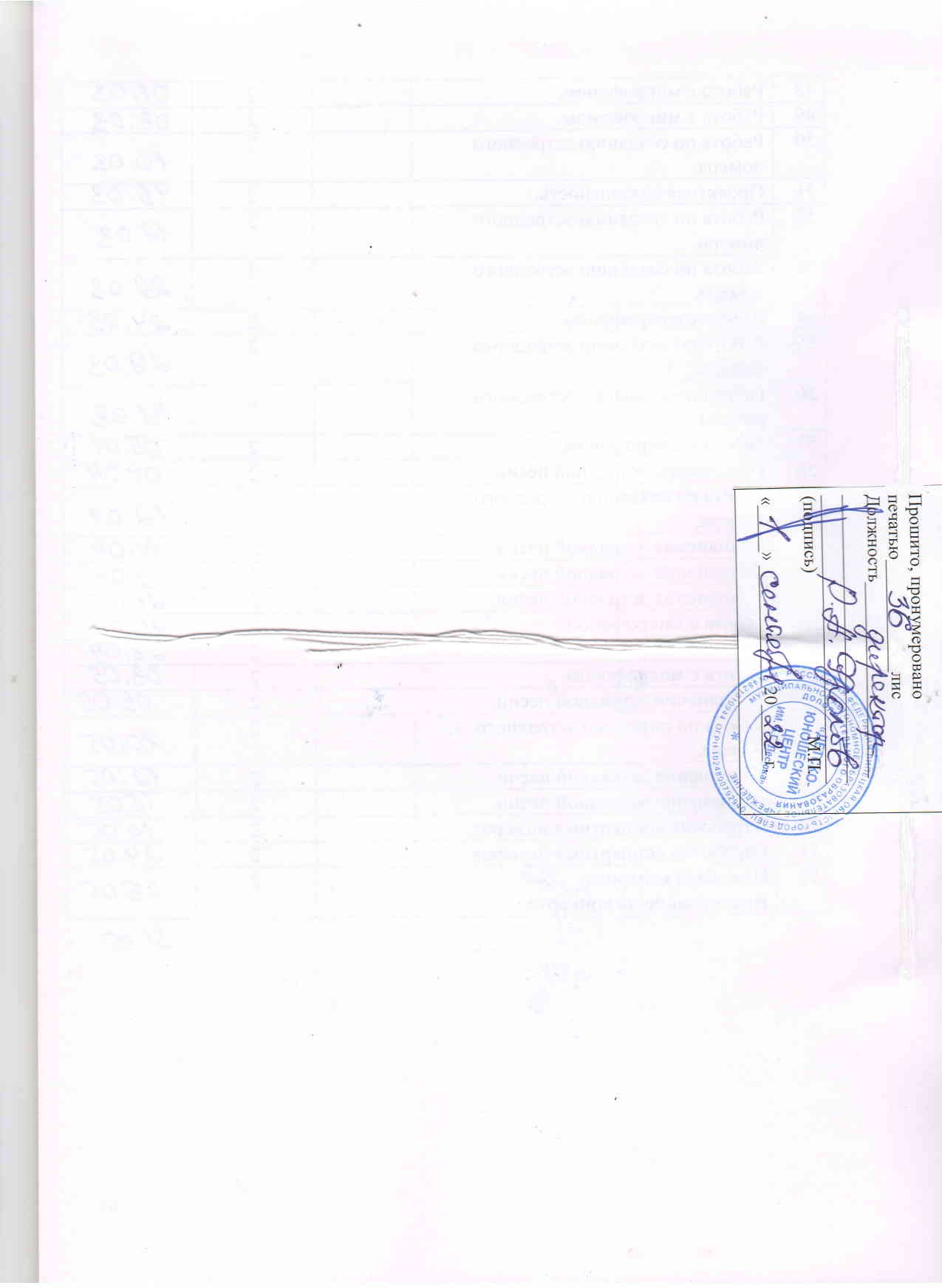 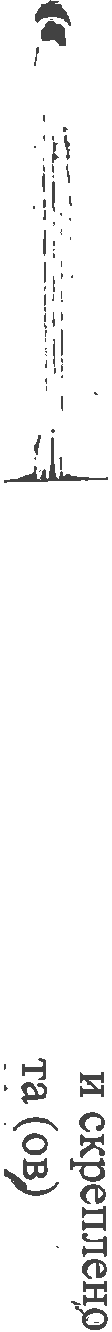 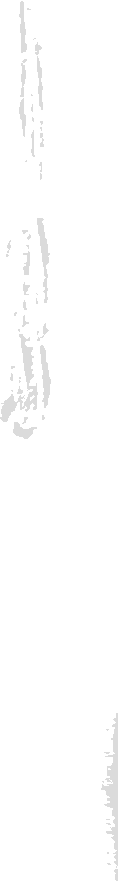 №группыГод обученияВсего учебных недельКол-во учебных днейОбъем учебных часовРежим работы1,31 год обучения 3672722 раза в неделю по 1 часу21 год обучения 361081083 раза в неделю по 1 часу41 год обучения361082163 раза в неделю по 2 часа52 год обучения 361082163 раза в неделю по 2 часа63 год обучения 361082163 раза в неделю по 2 часа73 год обучения36721442 раза в неделю по 2 часа№ п/пНаименование разделов и темКол-во часовИз нихИз них№ п/пНаименование разделов и темКол-во часовТеорияПрактика1Вводное занятие.112Выбор репертуара.2113Работа над дыханием, певческая техника.4134Работа над чистотой интонирования.6155Работа с фонограммой.8176Работа с солистами.997Текущий контроль.118Работа с ансамблем и дуэтами.12129Работа над сценическим имиджем.41310Постановка вокальных номеров.92711Работа с микрофоном.52312Отработка концертных номеров.101013Промежуточный контроль.11ИТОГО часов:721062№ п/пНаименование разделов и темКол-во часовИз нихИз них№ п/пНаименование разделов и темКол-во часовТеорияПрактика1Вводное занятие.112Выбор репертуара.3123Работа над дыханием, певческая техника.9184Работа над чистотой интонирования.151145Работа с фонограммой.121116Работа с солистами.11117Текущий контроль.118Работа с ансамблем и дуэтами.17179Работа над сценическим имиджем.61510Постановка вокальных номеров.92711Работа с микрофоном.93612Отработка концертных номеров.141413Промежуточный контроль.11ИТОГО часов:1081197№ п/пНаименование разделов и темКол-во часовИз нихИз них№ п/пНаименование разделов и темКол-во часовТеорияПрактика1Вводное занятие.222Выбор репертуара.8263Работа над дыханием, певческая техника.122104Работа над чистотой интонирования.202185Работа с фонограммой.202186Работа с солистами.40407Текущий контроль.228Работа с ансамблем и дуэтами.40409Работа над сценическим имиджем.102810Постановка вокальных номеров.3242811Работа с микрофоном.102812Отработка концертных номеров.181813Промежуточный контроль.22ИТОГО часов:21618198№п/пНаименование разделов и темКол-во часовИз нихИз них№п/пНаименование разделов и темКол-во часовТеорияПрактика1Вводное занятие.2112Диагностика. Прослушивание детских голосов.4133Работа над чистым интонированием в одноголосном исполнении.26264Музыкально-ритмические движения.14145Работа над песнями (фразировка, динамика, характер исполнения).286226Пение a cappella (а капелла).204167Текущий контроль.228Работа с микрофоном.202189Сольное пение.262610Вокально-хоровая работа.303011Работа над дикцией и динамикой.102812Культура поведения на сцене.2041613Отработка концертных номеров.121214Промежуточный контроль.22ИТОГО часов:21620196№ п/пНаименование разделов и темКол-во часовИз нихИз них№ п/пНаименование разделов и темКол-во часовТеорияПрактика1Вводное занятие. 222Развитие певческого дыхания.10283Развитие навыков певческой артикуляции.10284Развитие тембровых возможностей голоса.10285Работа над выразительностью исполнения, динамической нюансировкой.304266Работа над выразительностью сценического образа.308227Текущий контроль.448Работа с микрофоном.34	349Работа над самостоятельным исполнением сценического номера.3843410Отработка концертных номеров.464611Промежуточный контроль.22ИТОГО часов:21622194№ п/пНаименование разделов и темКол-во часовИз нихИз них№ п/пНаименование разделов и темКол-во часовТеорияПрактика1Вводное занятие. 2112Развитие певческого дыхания.6153Развитие навыков певческой артикуляции.184144Развитие тембровых возможностей голоса.12125Работа над выразительностью исполнения, динамической нюансировкой.202186Работа над выразительностью сценического образа.184147Текущий контроль.228Работа с микрофоном.20	20	9Работа над самостоятельным исполнением сценического номера.202010Отработка концертных номеров.242411Итоговый контроль.22ИТОГО часов:14412132№ п\пТемаКол-во часовКол-во часов№ п\пТемаТеория ПрактикаДата проведения1. Вводное занятие.1. Вводное занятие.111Вводное занятие.12. Выбор репертуара.2. Выбор репертуара.222Выбор репертуара.13Знакомство с мелодией и словами песни.13. Работа над дыханием, певческая техника.3. Работа над дыханием, певческая техника.444Певческая техника.15Ознакомление с характером песни. Работа над дыханием.16Ознакомление с характером песни. Работа над дыханием.17Определение музыкальных фраз кульминации песни.14. Работа над чистотой интонирования.4. Работа над чистотой интонирования.668Работа над чистотой интонирования.19Проверка усвоения песни и мелодии в целом.110Слуховой контроль.111Координирование слуха и голоса по музыкальным фразам.112Исполнение музыкальных фраз нефорсированным звуком.113Исполнение музыкальных фраз нефорсированным звуком.15. Работа с фонограммой.5. Работа с фонограммой.8814Как подобрать фонограмму.115Определение ритмической основы аккомпанемента.116Определение   тембровой основы аккомпанемента.117Определение темпа аккомпанемента.118Определение динамических оттенков аккомпанемента.119Подбор фонограммы.120Исполнение песни с учетом усвоенного материала.121Исполнение песни с учетом усвоенного материала.16. Работа с солистами.6. Работа с солистами.9922Распевания. 123Игровые приемы распеваний.124Владение тембром голоса.125Сольное пение. Упражнения.126Сольное пение. Упражнения.127Унисонное пение в процессе работы над репертуаром. 128Пение канонов, элементов двухголосия без музыкального сопровождения.129Отработка изученных приемов пения.130Отработка изученных приемов пения.17. Текущий контроль.7. Текущий контроль.1131Текущий контроль. Исполнение песен.18. Работа с ансамблем и дуэтами.8. Работа с ансамблем и дуэтами.121232Формирование репертуара.133Работа над артистическим, исполнительским мастерством.134Работа со зрительным залом.135Отработка ведения партий при построении многоголосия.136Работа над многоголосием.137Разучивание музыкального произведения.138Разучивание музыкального произведения.139Разучивание музыкального произведения.140Разучивание музыкального произведения.141Исполнение изученных музыкальных произведений хором.142Исполнение изученных музыкальных произведений хором.143Исполнение изученных музыкальных произведений хором.19. Работа над сценическим имиджем.9. Работа над сценическим имиджем.4444Воссоздание сценического образа исполнителя песни.145Работа над созданием сценического образа.146Практическое осуществление сценического образа исполняемой песни.147Практическое осуществление сценического образа исполняемой песни.110. Постановка вокальных номеров.10. Постановка вокальных номеров.9948Сценография вокального номера.149Работа	над	созданием сценического образа.150Работа	над	созданием сценического образа.151Постановка концертных, конкурсных номеров.152Постановка концертных, конкурсных номеров.153Постановка концертных, конкурсных номеров.154Отработка концертных, конкурсных номеров.155Отработка концертных, конкурсных номеров.156Отработка концертных, конкурсных номеров.111. Работа с микрофоном.11. Работа с микрофоном.5557Восприятие собственного голоса через микрофон.158Малые технические навыки звуковой обработки.159Правильное использование микрофона.160Практическая работа с микрофоном.161Практическая работа с микрофоном.112. Отработка концертных номеров.12. Отработка концертных номеров.101062Отработка концертных номеров.163Отработка концертных номеров.164Отработка концертных номеров.165Отработка концертных номеров.166Отработка концертных номеров.167Отработка концертных номеров.168Отработка концертных номеров.169Отработка концертных номеров.170Отработка концертных номеров.171Отработка концертных номеров.113. Промежуточный контроль.13. Промежуточный контроль.1172Выступление на концерте.1№ п\пТемаКол-во часовКол-во часов№ п\пТемаТеория ПрактикаДата проведения1. Вводное занятие.1. Вводное занятие.111Вводное занятие.12. Выбор репертуара.2. Выбор репертуара.332Выбор репертуара.13Знакомство с мелодией и словами песни.14Знакомство с мелодией и словами песни.13. Работа над дыханием, певческая техника.3. Работа над дыханием, певческая техника.995Певческая техника.16Ознакомление с характером песни. 17Работа над дыханием.8Ознакомление с характером песни. 19Работа над дыханием.110Определение музыкальных фраз кульминации песни.11Основы вокальной техники.12Упражнения для начинающих вокалистов.13Упражнения для начинающих вокалистов.4. Работа над чистотой интонирования.4. Работа над чистотой интонирования.151514Что такое интонация в вокале.115Работа над чистотой интонирования.116Работа над чистотой интонирования.117Проверка усвоения песни и мелодии в целом.118Отработка правильного звукообразования.119Певческая дикция.120Певческая дикция.121Слуховой контроль.122Координирование слуха и голоса по музыкальным фразам.123Исполнение музыкальных фраз нефорсированным звуком.124Интонационно-фонетические упражнения.125Интонационно-фонетические упражнения.126Интонационно-фонетические упражнения.127Исполнение музыкальных фраз нефорсированным звуком.128Проверка усвоения песни и мелодии в целом.15. Работа с фонограммой.5. Работа с фонограммой.121229Как подобрать фонограмму.130Определение ритмической основы аккомпанемента.131Определение   тембровой основы аккомпанемента.132Определение темпа аккомпанемента.133Определение динамических оттенков аккомпанемента.134Подбор фонограммы.135Исполнение песни с учетом усвоенного материала.136Исполнение песни с учетом усвоенного материала.137Исполнение песни с учетом усвоенного материала.138Исполнение песни с учетом усвоенного материла.139Исполнение песни с учетом усвоенного материала.140Исполнение песни с учетом усвоенного материала.6. Работа с солистами.6. Работа с солистами.111141Распевания. 142Игровые приемы распеваний.143Владение тембром голоса.144Сольное пение. Упражнения.145Сольное пение. Упражнения.146Унисонное пение в процессе работы над репертуаром. 147Пение канонов, элементов двухголосия без музыкального сопровождения.148Отработка изученных приемов пения.149Отработка изученных приемов пения.150Отработка изученных приемов пения.151Отработка изученных приемов пения.17. Текущий контроль.7. Текущий контроль.1152Текущий контроль. Исполнение песен.18. Работа с ансамблем и дуэтами.8. Работа с ансамблем и дуэтами.171753Формирование репертуара.154Работа над артистическим, исполнительским мастерством.155Работа со зрительным залом.156Отработка ведения партий при построении многоголосия.157Работа над многоголосием.158Разучивание музыкального произведения.159Разучивание музыкального произведения.160Разучивание музыкального произведения.161Разучивание музыкального произведения.162Разучивание музыкального произведения.163Исполнение изученных музыкальных произведений хором.164Исполнение изученных музыкальных произведений хором.165Исполнение изученных музыкальных произведений хором.166Исполнение изученных музыкальных произведений хором.167Исполнение изученных музыкальных произведений хором.168Исполнение изученных музыкальных произведений хором.169Исполнение изученных музыкальных произведений хором.19. Работа над сценическим имиджем.9. Работа над сценическим имиджем.6670Воссоздание сценического образа исполнителя песни.171Музыкально-сценическая работа над образом вокального произведения.172Музыкально-сценическая работа над образом вокального произведения.173Работа над созданием сценического образа.174Практическое осуществление сценического образа исполняемой песни.175Практическое осуществление сценического образа исполняемой песни.110. Постановка вокальных номеров.10. Постановка вокальных номеров.9976Сценография вокального номера.177Работа	над	созданием сценического образа.178Работа	над	созданием сценического образа.179Постановка концертных, конкурсных номеров.180Постановка концертных, конкурсных номеров.181Постановка концертных, конкурсных номеров.182Отработка концертных, конкурсных номеров.183Отработка концертных, конкурсных номеров.184Отработка концертных, конкурсных номеров.111. Работа с микрофоном.11. Работа с микрофоном.9985Восприятие собственного голоса через микрофон.186Малые технические навыки звуковой обработки.187Правильное использование микрофона.188Правильное использование микрофона.189Практическая работа с микрофоном.190Практическая работа с микрофоном.191Практическая работа с микрофоном.92Практическая работа с микрофоном.93Практическая работа с микрофоном.12. Отработка концертных номеров.12. Отработка концертных номеров.141494Отработка концертных номеров.195Отработка концертных номеров.196Отработка концертных номеров.197Отработка концертных номеров.198Отработка концертных номеров.199Отработка концертных номеров.1100Отработка концертных номеров.1101Отработка концертных номеров.1102Отработка концертных номеров.1103Отработка концертных номеров.1104Отработка концертных номеров.105Отработка концертных номеров.106Отработка концертных номеров.107Отработка концертных номеров.13. Промежуточный контроль.13. Промежуточный контроль.11108Выступление на концерте.1№ п\пТемаКол-во часовКол-во часов№ п\пТемаТеория ПрактикаДата проведения1. Вводное занятие.1. Вводное занятие.111Вводное занятие.12. Выбор репертуара.2. Выбор репертуара.222Выбор репертуара.13Знакомство с мелодией и словами песни.13. Работа над дыханием, певческая техника.3. Работа над дыханием, певческая техника.444Певческая техника.15Ознакомление с характером песни. Работа над дыханием.16Ознакомление с характером песни. Работа над дыханием.17Определение музыкальных фраз кульминации песни.14. Работа над чистотой интонирования.4. Работа над чистотой интонирования.668Работа над чистотой интонирования.19Проверка усвоения песни и мелодии в целом.110Слуховой контроль.111Координирование слуха и голоса по музыкальным фразам.112Исполнение музыкальных фраз нефорсированным звуком.113Исполнение музыкальных фраз нефорсированным звуком.15. Работа с фонограммой.5. Работа с фонограммой.8814Как подобрать фонограмму.115Определение ритмической основы аккомпанемента.116Определение   тембровой основы аккомпанемента.117Определение темпа аккомпанемента.118Определение динамических оттенков аккомпанемента.119Подбор фонограммы.120Исполнение песни с учетом усвоенного материала.121Исполнение песни с учетом усвоенного материала.16. Работа с солистами.6. Работа с солистами.9922Распевания. 123Игровые приемы распеваний.124Владение тембром голоса.125Сольное пение. Упражнения.126Сольное пение. Упражнения.127Унисонное пение в процессе работы над репертуаром. 128Пение канонов, элементов двухголосия без музыкального сопровождения.129Отработка изученных приемов пения.130Отработка изученных приемов пения.17. Текущий контроль.7. Текущий контроль.1131Текущий контроль. Исполнение песен.18. Работа с ансамблем и дуэтами.8. Работа с ансамблем и дуэтами.121232Формирование репертуара.133Работа над артистическим, исполнительским мастерством.134Работа со зрительным залом.135Отработка ведения партий при построении многоголосия.136Работа над многоголосием.137Разучивание музыкального произведения.138Разучивание музыкального произведения.139Разучивание музыкального произведения.140Разучивание музыкального произведения.141Исполнение изученных музыкальных произведений хором.142Исполнение изученных музыкальных произведений хором.143Исполнение изученных музыкальных произведений хором.19. Работа над сценическим имиджем.9. Работа над сценическим имиджем.4444Воссоздание сценического образа исполнителя песни.145Работа над созданием сценического образа.146Практическое осуществление сценического образа исполняемой песни.147Практическое осуществление сценического образа исполняемой песни.110. Постановка вокальных номеров.10. Постановка вокальных номеров.9948Сценография вокального номера.149Работа	над	созданием сценического образа.150Работа	над	созданием сценического образа.151Постановка концертных, конкурсных номеров.152Постановка концертных, конкурсных номеров.153Постановка концертных, конкурсных номеров.154Отработка концертных, конкурсных номеров.155Отработка концертных, конкурсных номеров.156Отработка концертных, конкурсных номеров.111. Работа с микрофоном.11. Работа с микрофоном.5557Восприятие собственного голоса через микрофон.158Малые технические навыки звуковой обработки.159Правильное использование микрофона.160Практическая работа с микрофоном.161Практическая работа с микрофоном.112. Отработка концертных номеров.12. Отработка концертных номеров.101062Отработка концертных номеров.163Отработка концертных номеров.164Отработка концертных номеров.165Отработка концертных номеров.166Отработка концертных номеров.167Отработка концертных номеров.168Отработка концертных номеров.169Отработка концертных номеров.170Отработка концертных номеров.171Отработка концертных номеров.113. Промежуточный контроль.13. Промежуточный контроль.1172Выступление на концерте.1№ п\пТемаКол-во часовКол-во часов№ п\пТемаТеория ПрактикаДата проведения1. Вводное занятие.1. Вводное занятие.221Вводное занятие.22. Выбор репертуара.2. Выбор репертуара.662Выбор репертуара.23Знакомство с мелодией и словами песни.24Знакомство с мелодией и словами песни.23. Работа над дыханием, певческая техника.3. Работа над дыханием, певческая техника.12125Певческая техника.26Ознакомление с характером песни. 27Работа над дыханием.28Определение музыкальных фраз кульминации песни.29Основы вокальной техники.210Упражнения для начинающих вокалистов.24. Работа над чистотой интонирования.4. Работа над чистотой интонирования.202011Что такое интонация в вокале.212Работа над чистотой интонирования.213Проверка усвоения песни и мелодии в целом.214Отработка правильного звукообразования.215Певческая дикция.216Слуховой контроль.217Координирование слуха и голоса по музыкальным фразам.218Исполнение музыкальных фраз нефорсированным звуком.219Интонационно-фонетические упражнения.220Проверка усвоения песни и мелодии в целом.25. Работа с фонограммой.5. Работа с фонограммой.202021Как подобрать фонограмму.222Определение ритмической основы аккомпанемента.223Определение   тембровой основы аккомпанемента.224Определение темпа аккомпанемента.225Определение динамических оттенков аккомпанемента.226Подбор фонограммы.227Исполнение песни с учетом усвоенного материала.228Исполнение песни с учетом усвоенного материала.229Исполнение песни с учетом усвоенного материала.230Исполнение песни с учетом усвоенного материла.26. Работа с солистами.6. Работа с солистами.404031Распевания. 232Игровые приемы распеваний.233Владение тембром голоса.234Сольное пение. Упражнения.235Сольное пение. Упражнения.236Сольное пение. Упражнения.237Сольное пение. Упражнения.238Сольное пение. Упражнения.239Сольное пение. Упражнения.240Унисонное пение в процессе работы над репертуаром.241Пение канонов, элементов двухголосия без музыкального сопровождения.242Отработка изученных приемов пения.243Отработка изученных приемов пения.244Отработка изученных приемов пения.245Отработка изученных приемов пения.246Отработка изученных приемов пения.247Отработка изученных приемов пения.248Отработка изученных приемов пения.249Отработка изученных приемов пения.250Отработка изученных приемов пения.27. Текущий контроль.7. Текущий контроль.2251Текущий контроль. Исполнение песен.28. Работа с ансамблем и дуэтами.8. Работа с ансамблем и дуэтами.404052Формирование репертуара.253Работа над артистическим, исполнительским мастерством.254Работа со зрительным залом.255Отработка ведения партий при построении многоголосия.256Работа над многоголосием.257Разучивание музыкального произведения.258Разучивание музыкального произведения.259Разучивание музыкального произведения.260Разучивание музыкального произведения.261Разучивание музыкального произведения.262Разучивание музыкального произведения.263Исполнение изученных музыкальных произведений хором.264Исполнение изученных музыкальных произведений хором.265Исполнение изученных музыкальных произведений хором.266Исполнение изученных музыкальных произведений хором.267Исполнение изученных музыкальных произведений хором.268Исполнение изученных музыкальных произведений хором.269Исполнение изученных музыкальных произведений хором.270Исполнение изученных музыкальных произведений хором.271Исполнение изученных музыкальных произведений хором.29. Работа над сценическим имиджем.9. Работа над сценическим имиджем.101072Воссоздание сценического образа исполнителя песни.273Музыкально-сценическая работа над образом вокального произведения.274Музыкально-сценическая работа над образом вокального произведения.275Практическое осуществление сценического образа исполняемой песни.276Практическое осуществление сценического образа исполняемой песни.210. Постановка вокальных номеров.10. Постановка вокальных номеров.323277Сценография вокального номера.278Работа	над	созданием сценического образа.279Постановка концертных, конкурсных номеров.280Постановка концертных, конкурсных номеров.281Постановка концертных, конкурсных номеров.282Постановка концертных, конкурсных номеров.283Постановка концертных, конкурсных номеров.284Отработка концертных, конкурсных номеров.285Отработка концертных, конкурсных номеров.286Отработка концертных, конкурсных номеров.287Отработка концертных, конкурсных номеров.288Отработка концертных, конкурсных номеров.289Отработка концертных, конкурсных номеров.290Отработка концертных, конкурсных номеров.291Отработка концертных, конкурсных номеров.292Отработка концертных, конкурсных номеров.211. Работа с микрофоном.11. Работа с микрофоном.101093Восприятие собственного голоса через микрофон.294Правильное использование микрофона.295Практическая работа с микрофоном.296Практическая работа с микрофоном.297Практическая работа с микрофоном.212. Отработка концертных номеров.12. Отработка концертных номеров.141498Отработка концертных номеров.299Отработка концертных номеров.2100Отработка концертных номеров.2101Отработка концертных номеров.2102Отработка концертных номеров.2103Отработка концертных номеров.2104Отработка концертных номеров.2105Отработка концертных номеров.2106Отработка концертных номеров.2107Отработка концертных номеров.213. Промежуточный контроль.13. Промежуточный контроль.22108Выступление на концерте.2№ п\пТемаКол-во часовКол-во часов№ п\пТемаТеория ПрактикаДата проведения1Вводное занятие.112Диагностика. Прослушивание детских голосов.113Прослушивание детских голосов.24Работа над чистым интонированием в одноголосном исполнении.25Музыкально-ритмические движения.26Разучивание песен.27Работа над песнями (фразировка, динамика, характер исполнения).28Пение acappella. Владение тембром голоса.119Работа над песнями.210Пение acappella. Совершенствование навыка пения.1111Музыкально-ритмические движения.212Работа над интонированием.213Пение acappella. Унисонное пение.1114Работа над песнями.215Пение a cappella.216Работа с микрофоном.1117Восприятие своего голоса через звуко-усилительное оборудование.1218Работа над интонированием.219Музыкально-ритмические движения.220Работа над песнями.221Пение a cappella.1122Пение канонов, элементов двухголосия без музыки.223Работа над песнями.224Владение своим тембром голоса.225Музыкально-ритмические движения.226Работа с микрофоном.227Работа с микрофоном.228Работа над интонированием.229Работа над песнями.230Работа с микрофоном.231Сольное пение. Упражнения.232Распевания, разогрев вокально-артикуляционного аппарата.233Работа с микрофоном.234Работа над песнями.235Музыкально-ритмические движения.236Культура поведения на сцене.1137Работа над интонированием.238Упражнения на снятие мышечных зажимов.239Распевания с текстом.240Игровые приемы распеваний.241Совершенствование навыков вокальной артикуляции.242Работа над песнями.243Речевая дикционная разминка.244Сольное пение. Упражнения.245Вокально-хоровая работа.246Вокально-хоровая работа.247Работа над песнями.248Вокально-хоровая работа.249Сольное пение. Упражнения.250Работа над интонированием.251Вокально-хоровая работа.252Работа над дикцией и динамикой.1153Музыкальные распевки.1154Текущий контроль.255Вокально-хоровая работа.256Вокально-хоровая работа.257Работа над интонированием.258Работа над песнями.259Вокально-хоровая работа.260Вокально-хоровая работа.261Работа над интонированием.262Исполнение детской эстрадной песни.263Исполнение детской эстрадной песни.264Вокально-хоровая работа.265Вокально-хоровая работа.266Концертные выступления.267Исполнение детской эстрадной песни.268Исполнение детской эстрадной песни.269Вокально-хоровая работа.270Пение a cappella.271Работа над интонированием.272Работа с микрофоном.273Работа над песнями.274Культура поведения на сцене.1175Вокально-хоровая работа.276Пение a cappella.277Работа над интонированием.278Разучивание песен. Вокально-хоровая работа.1179Работа над интонированием.280Концертные выступления.281Работа с микрофоном.282Работа над песнями.1183Работа над интонированием.284Вокально-хоровая работа.285Работа над интонированием.286Пение a cappella.1187Сольное пение. Упражнения.288Работа над интонированием.1189Вокально-хоровая работа.290Концертные выступления.291Работа с микрофоном.292Работа над песнями.1193Сольное пение. Упражнения.294Работа над песнями.1195Вокально-хоровая работа.296Пение a cappella.297Работа над интонированием.298Сольное пение. Упражнения.299Работа над интонированием.2100Вокально-хоровая работа.2101Работа над дикцией и динамикой.2102Концертные выступления.2103Концертные выступления.2104Вокально-хоровая работа.2105Культура поведения на сцене.2106Отработка концертных номеров.2107Отработка концертных номеров. 2108Промежуточный контроль. Выступление на концерте.2№ п\пТемаКол-во часовКол-во часов№ п\пТемаТеория ПрактикаДата проведения1. Вводное занятие.1. Вводное занятие.111Вводное занятие.112. Развитие певческого дыхания.2. Развитие певческого дыхания.10102Развитие певческого дыхания.23Дыхательные упражнения.24Дыхательные упражнения. 25Упражнения на развитие диафрагмальной мышцы.26Упражнения на развитие диафрагмальной мышцы.23. Развитие навыков певческой артикуляции.3. Развитие навыков певческой артикуляции.10107Певческая артикуляция.28Дикция. Скороговорки. Чистоговорки.29Певческая орфоэпия.210Развитие навыков певческой артикуляции с помощью зеркала.211Артикуляционная гимнастика.24. Развитие тембровых возможностей голоса. 4. Развитие тембровых возможностей голоса. 101012Развитие тембра голоса.213Грудной и головной резонаторы.214Упражнения на развитие тембровых возможностей голоса.215Упражнения на развитие тембровых возможностей голоса.216Упражнения на развитие тембровых возможностей голоса.25. Работа над выразительностью исполнения, динамической нюансирокой.5. Работа над выразительностью исполнения, динамической нюансирокой.303017Работа над выразительностью исполнения.218Этапы разучивания вокального произведения.219Отработка мелодии песни.220Способы исполнения. Манера пения.221Работа над выразительностью исполнения.222Работа над выразительностью исполнения.223Отработка динамических нюансов.224Работа над выразительностью исполнения.225Отработка динамических нюансов.226Работа над выразительностью исполнения.227Отработка динамических нюансов.228Отработка динамических нюансов.229Отработка исполнения песен с учетом особенностей мелодии.230Отработка исполнения песен с учетом особенностей мелодии.231Отработка исполнения песен с учетом особенностей мелодии.26. Работа над выразительностью сценического образа.6. Работа над выразительностью сценического образа.303032Что такое сценический образ.233Особенности сценического образа с учетом исполняемых песен.234Основные принципы поведения на сцене.235Актерское решение исполняемых песен.236Актерское решение исполняемых песен.237Творческая мобилизованность.238Отработка эмоциональности исполнения.239Сочетание пения с танцевальными движениями.240Сочетание пения с танцевальными движениями.241Сочетание пения с танцевальными движениями.242Выражение действия пением, мимикой, жестом, звуком, пластикой.243Актерское решение исполняемых песен.244Работа над созданием сценического образа.245Работа над созданием сценического образа.-246Работа над созданием сценического образа.27. Текущий контроль.7. Текущий контроль.4447Самостоятельное создание сценического образа под заданную песню. 248Самостоятельное создание сценического образа под заданную песню.28. Работа с микрофоном.8. Работа с микрофоном.343449Практическая работа с микрофоном.250Практическая работа с микрофоном.251Практическая работа с микрофоном.252Практическая работа с микрофоном.253Практическая работа с микрофоном.254Практическая работа с микрофоном.255Практическая работа с микрофоном.256Отработка пения с микрофоном.257Отработка пения с микрофоном.258Отработка пения с микрофоном.259Отработка пения с микрофоном.260Отработка пения с микрофоном.261Отработка пения с микрофоном.262Отработка пения с микрофоном.263Отработка пения с микрофоном.264Отработка пения с микрофоном.265Отработка пения с микрофоном.266Отработка пения с микрофоном.267Отработка пения с микрофоном.268Отработка пения с микрофоном.29. Работа над самостоятельным исполнением сценического номера.9. Работа над самостоятельным исполнением сценического номера.383869Особенности поведения на сцене.2270Творческая раскрепощенность.2271Работа по созданию эстрадного номера.272Работа по созданию эстрадного номера.273Работа по созданию эстрадного номера.274Работа над эстрадным номером.275Работа над эстрадным номером.276Работа над эстрадным номером.277Практическая работа по созданию эстрадного номера.278Работа по созданию эстрадного номера.279Работа по созданию эстрадного номера.280Работа по созданию эстрадного номера.281Работа над эстрадным номером.282Работа над эстрадным номером.283Работа над эстрадным номером.284Работа над эстрадным номером.210. Отработка концертных номеров.10. Отработка концертных номеров.464685Исполнение эстрадной песни.286Исполнение эстрадной песни.287Исполнение эстрадной песни.288Исполнение эстрадной песни.289Исполнение эстрадной песни.290Отработка концертных номеров.291Отработка концертных номеров.292Отработка концертных номеров.293Отработка концертных номеров.294Отработка концертных номеров.295Отработка концертных номеров.296Отработка концертных номеров.297Отработка концертных номеров.298Отработка концертных номеров.299Отработка концертных номеров.2100Отработка концертных номеров.2101Отработка концертных номеров.2102Отработка концертных номеров.2103Отработка концертных номеров.2104Отработка концертных номеров.2105Отработка концертных номеров.2106Отработка концертных номеров.2107Отработка концертных номеров.211. Итоговый контроль.11. Итоговый контроль.22108Выступление на концерте.2№ п\пТемаКол-во часовКол-во часов№ п\пТемаТеория ПрактикаДата проведения1Вводное занятие.112Развитие певческого дыхания.113Дыхательные упражнения.24Дыхательные упражнения. 25Певческая артикуляция.116Дикция. Скороговорки. Чистогововки.117Певческая орфоэпия.118Развитие навыков певческой артикуляции с помощью зеркала.119Артикуляционная гимнастика.210Развитие тембра голоса.211Грудной и головной резонаторы.212Упражнения на развитие тембровых возможностей голоса.213Работа над выразительностью исполнения.1114Этапы разучивания вокального произведения.1115Артикуляционная гимнастика.216Упражнения на развитие тембровых возможностей голоса.217Отработка мелодии песни.218Способы исполнения. Манера пения.219Работа над выразительностью исполнения.220Работа над эстрадным номером.1121Работа над эстрадным номером.1122Артикуляционная гимнастика.223Работа над выразительностью исполнения.224Актерское решение исполняемых песен.1125Упражнения на развитие тембровых возможностей голоса.226Основные принципы поведения на сцене.1127Творческая мобилизованность.228Сочетание пения с танцевальными движениями.229Работа над выразительностью исполнения.230Работа над выразительностью исполнения.231Артикуляционная гимнастика.232Упражнения на развитие тембровых возможностей голоса.233Работа над выразительностью исполнения.234Выражение действия пением, мимикой, жестом, звуком, пластикой.235Работа с микрофоном.236Текущий контроль. 237Практическая работа по созданию эстрадного номера.238Работа над выразительностью исполнения.239Артикуляционная гимнастика.240Актерское решение исполняемых песен.241Работа с микрофоном.242Работа с микрофоном.243Поведение на сцене.244Творческая раскрепощенность.245Работа по созданию эстрадного номера.246Работа по созданию эстрадного номера.247Проектная деятельность.248Работа с микрофоном.249Работа с микрофоном.250Работа по созданию эстрадного номера.251Проектная деятельность.252Работа по созданию эстрадного номера.253Работа по созданию эстрадного номера.254Работа с микрофоном.255Работа по созданию эстрадного номера.256Работа по созданию эстрадного номера.257Работа с микрофоном.258Исполнение эстрадной песни.259Работа по созданию эстрадного номера.260Исполнение эстрадной песни.261Исполнение эстрадной песни.262Исполнение эстрадной песни.263Работа с микрофоном.264Работа с микрофоном.265Работа с микрофоном.266Исполнение эстрадной песни.267Работа по созданию эстрадного номера.268Исполнение эстрадной песни.269Исполнение эстрадной песни.270Отработка концертных номеров.271Отработка концертных номеров.272Итоговый контроль.Выступление на концерте.2